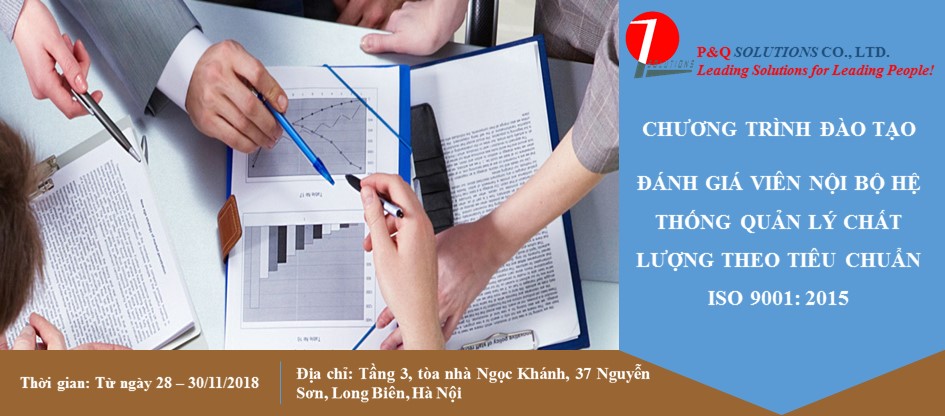 CHƯƠNG TRÌNH ĐÀO TẠONỘI DUNG ĐÀO TẠOTHỜI GIAN CHƯƠNG TRÌNH Thời gian: Từ 8h30 đến 17h00 ngày 28-30/11/2018 Địa điểm: Tầng 3, tòa nhà Ngọc Khánh, 37 Nguyễn Sơn, Long Biên, Hà NộiPhí tham dự: 3.000.000 VND/ngườiThông tin liên hệ:P&Q SolutionsĐiện thoại văn phòng: 024 3793 0696   Fax: 024 3793 0695 hoặc liên hệ trực tiếpMs. Thúy, ĐT: 0936 356 646, Email: hathuy@pnq.com.vnMs. Huệ. ĐT: 0904 606 995, Email:buihue@pnq.com.vnĐối tượng:Các đánh giá viên nội bộ hoặc nhân sự sẽ là đánh giá viên nội bộ Hệ thống quản lý chất lượng (HTQLCL);Thư ký / thường trực ISO và nhân sự quản lý HTQLCL.MỤC TIÊU CHƯƠNG TRÌNH	Học viên được cung cấp các khái niệm, nguyên tắc và yêu cầu của ISO 9001:2015 cùng với kiến thức và khả năng thực hành trình tự, phương pháp, kỹ năng cho hoạt động đánh giá nội bộ HTQLCL theo ISO 9001:2015 thông qua sự kết hợp hiệu quả giữa bài giảng lý thuyết, thảo luận phân tích tình huống và bài tập thực hành đánh giá.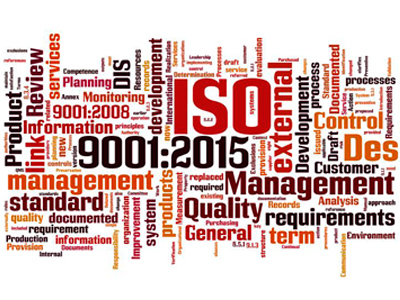 #THỜI GIANNỘI DUNGNgày thứ nhấtNgày thứ nhấtNgày thứ nhất108:30 – 10:00Giới thiệu về đánh giá chất lượng nội bộKhái niệm, mục đích và yêu cầu với hoạt động đánh giá nội bộ,Các giai đoạn thực hiện và quản lý hoạt động đánh giá nội bộ.Giới thiệu về chất lượng và quản lý chất lượngSai lỗi chất lượng và lãng phí,Khái niệm về chất lượng sản phẩm và chất lượng hoạt động,Các khái niệm, định nghĩa thường dùng trong quản lý chất lượng,Giới thiệu 7 nguyên tắc quản lý chất lượng và khuôn khổ các yêu cầu của tiêu chuẩn ISO 9001:2015,Thảo luận tình huống liên quan đến khái niệm và các nguyên tắc của quản lý chất lượng.210:15 -12:00Diễn giải và phân tích ISO 9001:2015 - Phần 4: Bối cảnh của tổ chức4.1 Hiểu biết về tổ chức và bối cảnh của tổ chức,4.2 Hiểu biết về các nhu cầu và mong đợi của các bên quan tâm,4.3 Xác định phạm vi của Hệ thống quản lý chất lượng,4.4 Hệ thống quản lý chất lượng và các quá trình của Hệ thống,Thảo luận tình huống liên quan đến các yêu cầu 4.1 – 4.4 của ISO 9001:2015.313:00 – 15:00Diễn giải và phân tích ISO 9001:2015 - Phần 5: Sự lãnh đạo5.1 Sự lãnh đạo và cam kết,5.2 Chính sách,5.3 Vai trò, trách nhiệm và quyền hạn trong tổ chức,Thảo luận tình huống liên quan đến các yêu cầu 5.1 – 5.3 của ISO 9001:2015.415:15 – 16:45Diễn giải và phân tích ISO 9001:2015 - Phần 6: Hoạch định6.1 Các hành động giải quyết rủi ro và cơ hội,6.2 Các mục tiêu chất lượng và hoạch định để đạt được MTCL,6.3 Hoạch định thay đổi,Thảo luận tình huống liên quan đến các yêu cầu 6.1 – 6.3 của ISO 9001:2015.516:45 – 17:00Tổng hợp Ngày thứ nhấtNgày thứ haiNgày thứ haiNgày thứ hai608:00 – 10:00 Diễn giải và phân tích ISO 9001:2015 - Phần 7: Hỗ trợ7.1 Các nguồn lực,7.2 Năng lực,Thảo luận tình huống liên quan đến các yêu cầu 7.1 – 7.2 của ISO 9001:2015.7.3 Nhận thức,7.4 Trao đổi thông tin,7.5 Thông tin bằng văn bản,Thảo luận tình huống liên quan đến các yêu cầu 7.3 – 7.5 của ISO 9001:2015.710:15 – 12:00Diễn giải và phân tích ISO 9001:2015 - Phần 8: Thực hiện tác nghiệp8.1 Hoạch định và kiểm soát thực hiện tác nghiệp,8.2 Các yêu cầu về sản phẩm và dịch vụ,8.3 Thiết kế và phát triển sản phẩm và dịch vụ,8.4 Kiểm soát quá trình, sản phẩm và dịch vụ được cung cấp bởi nguồn bên ngoài,Thảo luận tình huống liên quan đến các yêu cầu 8.1 – 8.4 của ISO 9001:2015.8.5 Kiểm soát sản xuất và cung cấp dịch vụ,8.6 Thông qua sản phẩm và dịch vụ,8.7 Kiểm soát các đầu ra không phù hợp,Thảo luận tình huống liên quan đến các yêu cầu 8.5 – 8.7 của ISO 9001:2015.813:00 – 15:00 Diễn giải và phân tích ISO 9001:2015 - Phần 9: Đánh giá kết quả thực hiện9.1 Theo dõi, đo lường, phân tích và đánh giá,9.2 Đánh giá nội bộ,9.3 Xem xét của lãnh đạo,Thảo luận tình huống liên quan đến các yêu cầu 9.1 – 9.3 của ISO 9001:2015.915:15 – 16:00Diễn giải và phân tích ISO 9001:2015 - Phần 10: Cải tiến10.1 Khái quát,10.2 Sự không phù hợp và hành động khắc phục,10.3 Cải tiến liên tục.Thảo luận tình huống liên quan đến các yêu cầu 10.1 – 10.3 của ISO 9001:2015.1016:00 – 16:45Lập kế hoạch đánh giá nội bộMục đích và các yêu cầu đối với kế hoạch đánh giá nội bộ,Cơ sở và phương pháp lập kế hoạch đánh giá nội bộ,Bài tập thảo luận – Lập kế hoạch đánh giá nội bộ.1116:45 – 17:00Tổng hợp Ngày thứ haiNgày thứ baNgày thứ baNgày thứ ba1208:30 – 10:00Chuẩn bị đánh giá nội bộMục đích và các yêu cầu đối với việc chuẩn bị đánh giá nội bộ,Lập chương trình đánh giá nội bộ,Chuẩn bị câu hỏi đánh giá,Bài tập thảo luận – Lập chương trình và câu hỏi đánh giá nội bộ1310:15 – 12:00Thực hiện và báo cáo đánh giá nội bộMục đích và các yêu cầu với việc thực hiện đánh giá nội bộ,Lấy mẫu thông tin và đánh giá bằng chứng đánh giá,Bài tập thảo luận – Thực hành thu thập thông tin và quản lý “vết đánh giá”.Phân loại các phát hiện đánh giá,Lập báo cáo sự không phù hợp và báo cáo đánh giá nội bộ,Bài tập thảo luận – Xem xét tình huống và báo cáo sự không phù hợp1413:00 – 14:00Theo dõi các hoạt động tiếp theoCác yêu cầu với việc thực hiện hành động tiếp theo cho các phát hiện đánh giá,Xem xét hoạt động đánh giá nội bộ,Bài tập thảo luận – Xem xét và đóng các báo cáo sự không phù hợp1514:00 – 15:0015:15 – 15:45Thực hành đánh giá nội bộHướng dẫn thực hành tình huống đánh giá nội bộ,Báo cáo thực tập đánh giá nội bộ,Tổng kết và đánh giá việc thực tập đánh giá nội bộ.1615:45 – 16:46Làm bài kiểm tra cuối khóa làm cơ sở cho việc đánh giá kết quả và cấp chứng chỉ1716:45 – 17:00Tổng kết & Đánh giá khóa đào tạo